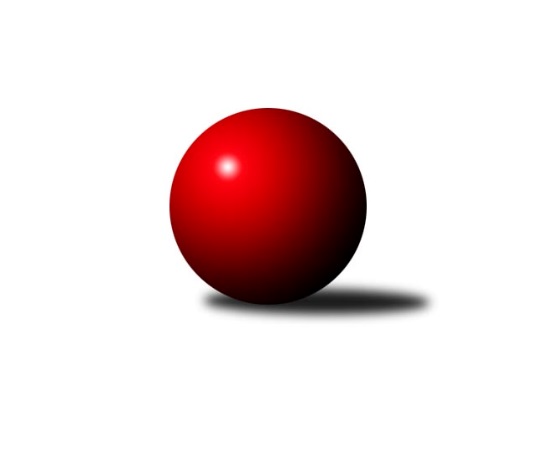 Č.4Ročník 2023/2024	9.5.2024 3. KLM C 2023/2024Statistika 4. kolaTabulka družstev:		družstvo	záp	výh	rem	proh	skore	sety	průměr	body	plné	dorážka	chyby	1.	TJ Opava	4	4	0	0	25.0 : 7.0 	(59.5 : 36.5)	3404	8	2293	1111	28.5	2.	KK Zábřeh B	4	3	0	1	21.0 : 11.0 	(56.0 : 40.0)	3335	6	2224	1111	24.5	3.	KK Jiskra Rýmařov	4	3	0	1	17.0 : 15.0 	(54.5 : 41.5)	3266	6	2204	1063	36.5	4.	TJ Spartak Přerov B	4	2	0	2	19.0 : 13.0 	(51.5 : 44.5)	3346	4	2246	1100	34.3	5.	KK Vyškov B	4	2	0	2	16.0 : 16.0 	(48.0 : 48.0)	3304	4	2230	1075	29.8	6.	TJ Odry	4	2	0	2	16.0 : 16.0 	(46.5 : 49.5)	3344	4	2205	1139	21.8	7.	Sokol Přemyslovice	4	2	0	2	15.0 : 17.0 	(47.0 : 49.0)	3296	4	2192	1104	26.3	8.	KK Šumperk A	4	2	0	2	15.0 : 17.0 	(40.5 : 55.5)	3357	4	2266	1091	34	9.	Loko Č. Třebová	4	2	0	2	12.0 : 20.0 	(42.5 : 53.5)	3327	4	2219	1108	33	10.	TJ Sokol Luhačovice	4	1	1	2	14.0 : 18.0 	(42.0 : 54.0)	3327	3	2223	1104	24	11.	TJ Sokol Bohumín	4	0	1	3	12.0 : 20.0 	(43.5 : 52.5)	3211	1	2192	1019	37	12.	TJ Spartak Bílovec	4	0	0	4	10.0 : 22.0 	(44.5 : 51.5)	3375	0	2250	1125	34.8Tabulka doma:		družstvo	záp	výh	rem	proh	skore	sety	průměr	body	maximum	minimum	1.	TJ Spartak Přerov B	2	2	0	0	14.0 : 2.0 	(31.0 : 17.0)	3372	4	3389	3355	2.	TJ Opava	2	2	0	0	13.0 : 3.0 	(28.5 : 19.5)	3357	4	3380	3334	3.	KK Vyškov B	2	2	0	0	12.0 : 4.0 	(26.5 : 21.5)	3408	4	3439	3376	4.	TJ Odry	2	2	0	0	11.0 : 5.0 	(26.5 : 21.5)	3447	4	3470	3423	5.	Loko Č. Třebová	2	2	0	0	10.0 : 6.0 	(25.5 : 22.5)	3427	4	3449	3405	6.	KK Zábřeh B	2	1	0	1	9.0 : 7.0 	(25.5 : 22.5)	3319	2	3327	3310	7.	Sokol Přemyslovice	2	1	0	1	8.0 : 8.0 	(23.5 : 24.5)	3218	2	3258	3177	8.	KK Jiskra Rýmařov	2	1	0	1	7.0 : 9.0 	(26.0 : 22.0)	3283	2	3329	3237	9.	KK Šumperk A	2	1	0	1	7.0 : 9.0 	(18.0 : 30.0)	3423	2	3448	3398	10.	TJ Sokol Bohumín	2	0	1	1	7.0 : 9.0 	(22.0 : 26.0)	3092	1	3137	3046	11.	TJ Spartak Bílovec	2	0	0	2	5.0 : 11.0 	(21.5 : 26.5)	3398	0	3469	3326	12.	TJ Sokol Luhačovice	2	0	0	2	5.0 : 11.0 	(19.0 : 29.0)	3345	0	3382	3308Tabulka venku:		družstvo	záp	výh	rem	proh	skore	sety	průměr	body	maximum	minimum	1.	TJ Opava	2	2	0	0	12.0 : 4.0 	(31.0 : 17.0)	3428	4	3518	3337	2.	KK Zábřeh B	2	2	0	0	12.0 : 4.0 	(30.5 : 17.5)	3344	4	3434	3253	3.	KK Jiskra Rýmařov	2	2	0	0	10.0 : 6.0 	(28.5 : 19.5)	3258	4	3361	3155	4.	TJ Sokol Luhačovice	2	1	1	0	9.0 : 7.0 	(23.0 : 25.0)	3318	3	3498	3138	5.	KK Šumperk A	2	1	0	1	8.0 : 8.0 	(22.5 : 25.5)	3324	2	3347	3300	6.	Sokol Přemyslovice	2	1	0	1	7.0 : 9.0 	(23.5 : 24.5)	3335	2	3357	3312	7.	TJ Spartak Bílovec	2	0	0	2	5.0 : 11.0 	(23.0 : 25.0)	3397	0	3463	3330	8.	TJ Sokol Bohumín	2	0	0	2	5.0 : 11.0 	(21.5 : 26.5)	3271	0	3335	3206	9.	TJ Spartak Přerov B	2	0	0	2	5.0 : 11.0 	(20.5 : 27.5)	3333	0	3413	3252	10.	TJ Odry	2	0	0	2	5.0 : 11.0 	(20.0 : 28.0)	3292	0	3377	3207	11.	KK Vyškov B	2	0	0	2	4.0 : 12.0 	(21.5 : 26.5)	3253	0	3342	3163	12.	Loko Č. Třebová	2	0	0	2	2.0 : 14.0 	(17.0 : 31.0)	3277	0	3302	3251Tabulka podzimní části:		družstvo	záp	výh	rem	proh	skore	sety	průměr	body	doma	venku	1.	TJ Opava	4	4	0	0	25.0 : 7.0 	(59.5 : 36.5)	3404	8 	2 	0 	0 	2 	0 	0	2.	KK Zábřeh B	4	3	0	1	21.0 : 11.0 	(56.0 : 40.0)	3335	6 	1 	0 	1 	2 	0 	0	3.	KK Jiskra Rýmařov	4	3	0	1	17.0 : 15.0 	(54.5 : 41.5)	3266	6 	1 	0 	1 	2 	0 	0	4.	TJ Spartak Přerov B	4	2	0	2	19.0 : 13.0 	(51.5 : 44.5)	3346	4 	2 	0 	0 	0 	0 	2	5.	KK Vyškov B	4	2	0	2	16.0 : 16.0 	(48.0 : 48.0)	3304	4 	2 	0 	0 	0 	0 	2	6.	TJ Odry	4	2	0	2	16.0 : 16.0 	(46.5 : 49.5)	3344	4 	2 	0 	0 	0 	0 	2	7.	Sokol Přemyslovice	4	2	0	2	15.0 : 17.0 	(47.0 : 49.0)	3296	4 	1 	0 	1 	1 	0 	1	8.	KK Šumperk A	4	2	0	2	15.0 : 17.0 	(40.5 : 55.5)	3357	4 	1 	0 	1 	1 	0 	1	9.	Loko Č. Třebová	4	2	0	2	12.0 : 20.0 	(42.5 : 53.5)	3327	4 	2 	0 	0 	0 	0 	2	10.	TJ Sokol Luhačovice	4	1	1	2	14.0 : 18.0 	(42.0 : 54.0)	3327	3 	0 	0 	2 	1 	1 	0	11.	TJ Sokol Bohumín	4	0	1	3	12.0 : 20.0 	(43.5 : 52.5)	3211	1 	0 	1 	1 	0 	0 	2	12.	TJ Spartak Bílovec	4	0	0	4	10.0 : 22.0 	(44.5 : 51.5)	3375	0 	0 	0 	2 	0 	0 	2Tabulka jarní části:		družstvo	záp	výh	rem	proh	skore	sety	průměr	body	doma	venku	1.	TJ Spartak Přerov B	0	0	0	0	0.0 : 0.0 	(0.0 : 0.0)	0	0 	0 	0 	0 	0 	0 	0 	2.	TJ Opava	0	0	0	0	0.0 : 0.0 	(0.0 : 0.0)	0	0 	0 	0 	0 	0 	0 	0 	3.	Sokol Přemyslovice	0	0	0	0	0.0 : 0.0 	(0.0 : 0.0)	0	0 	0 	0 	0 	0 	0 	0 	4.	KK Šumperk A	0	0	0	0	0.0 : 0.0 	(0.0 : 0.0)	0	0 	0 	0 	0 	0 	0 	0 	5.	Loko Č. Třebová	0	0	0	0	0.0 : 0.0 	(0.0 : 0.0)	0	0 	0 	0 	0 	0 	0 	0 	6.	TJ Sokol Bohumín	0	0	0	0	0.0 : 0.0 	(0.0 : 0.0)	0	0 	0 	0 	0 	0 	0 	0 	7.	KK Jiskra Rýmařov	0	0	0	0	0.0 : 0.0 	(0.0 : 0.0)	0	0 	0 	0 	0 	0 	0 	0 	8.	KK Zábřeh B	0	0	0	0	0.0 : 0.0 	(0.0 : 0.0)	0	0 	0 	0 	0 	0 	0 	0 	9.	TJ Sokol Luhačovice	0	0	0	0	0.0 : 0.0 	(0.0 : 0.0)	0	0 	0 	0 	0 	0 	0 	0 	10.	TJ Spartak Bílovec	0	0	0	0	0.0 : 0.0 	(0.0 : 0.0)	0	0 	0 	0 	0 	0 	0 	0 	11.	TJ Odry	0	0	0	0	0.0 : 0.0 	(0.0 : 0.0)	0	0 	0 	0 	0 	0 	0 	0 	12.	KK Vyškov B	0	0	0	0	0.0 : 0.0 	(0.0 : 0.0)	0	0 	0 	0 	0 	0 	0 	0 Zisk bodů pro družstvo:		jméno hráče	družstvo	body	zápasy	v %	dílčí body	sety	v %	1.	Ladislav Stárek 	KK Jiskra Rýmařov  	4	/	4	(100%)	15	/	16	(94%)	2.	Tomáš Valíček 	TJ Opava  	4	/	4	(100%)	13	/	16	(81%)	3.	Michal Markus 	TJ Opava  	4	/	4	(100%)	12.5	/	16	(78%)	4.	Tomáš Molek 	TJ Sokol Luhačovice 	4	/	4	(100%)	12	/	16	(75%)	5.	Lukáš Horňák 	KK Zábřeh B 	4	/	4	(100%)	11	/	16	(69%)	6.	Jiří Šoupal 	Sokol Přemyslovice  	4	/	4	(100%)	11	/	16	(69%)	7.	Tomáš Binar 	TJ Spartak Bílovec 	4	/	4	(100%)	11	/	16	(69%)	8.	Radek Grulich 	Sokol Přemyslovice  	4	/	4	(100%)	10	/	16	(63%)	9.	Aleš Kohutek 	TJ Sokol Bohumín  	3	/	3	(100%)	9	/	12	(75%)	10.	Eduard Varga 	KK Vyškov B 	3	/	3	(100%)	9	/	12	(75%)	11.	Jiří Trávníček 	KK Vyškov B 	3	/	3	(100%)	9	/	12	(75%)	12.	Stanislav Beňa ml.	TJ Spartak Přerov B 	3	/	3	(100%)	8	/	12	(67%)	13.	Jaromír Rabenseifner 	KK Šumperk A 	3	/	3	(100%)	8	/	12	(67%)	14.	Petr Kuttler 	TJ Sokol Bohumín  	3	/	3	(100%)	7	/	12	(58%)	15.	Jan Körner 	KK Zábřeh B 	3	/	4	(75%)	11.5	/	16	(72%)	16.	Milan Šula 	KK Zábřeh B 	3	/	4	(75%)	11	/	16	(69%)	17.	Jakub Sokol 	Loko Č. Třebová  	3	/	4	(75%)	9.5	/	16	(59%)	18.	Michal Kudela 	TJ Spartak Bílovec 	3	/	4	(75%)	8	/	16	(50%)	19.	Petr Wolf 	TJ Opava  	2	/	2	(100%)	6	/	8	(75%)	20.	Vratislav Kunc 	TJ Sokol Luhačovice 	2	/	2	(100%)	5	/	8	(63%)	21.	Filip Lekeš 	TJ Sokol Luhačovice 	2	/	2	(100%)	5	/	8	(63%)	22.	Milan Kanda 	TJ Spartak Přerov B 	2	/	2	(100%)	5	/	8	(63%)	23.	Zdeněk Macháček 	TJ Spartak Přerov B 	2	/	3	(67%)	8.5	/	12	(71%)	24.	Marek Frydrych 	TJ Odry  	2	/	3	(67%)	8	/	12	(67%)	25.	Jan Zaškolný 	TJ Sokol Bohumín  	2	/	3	(67%)	7	/	12	(58%)	26.	Jan Kmoníček 	Loko Č. Třebová  	2	/	3	(67%)	7	/	12	(58%)	27.	Petr Chlachula 	KK Jiskra Rýmařov  	2	/	3	(67%)	7	/	12	(58%)	28.	Pavel Heinisch 	KK Šumperk A 	2	/	3	(67%)	6	/	12	(50%)	29.	Jan Večerka 	KK Vyškov B 	2	/	3	(67%)	5.5	/	12	(46%)	30.	Michal Blažek 	TJ Opava  	2	/	3	(67%)	5.5	/	12	(46%)	31.	Petr Dvorský 	TJ Odry  	2	/	3	(67%)	5	/	12	(42%)	32.	Jaroslav Vymazal 	KK Šumperk A 	2	/	4	(50%)	10	/	16	(63%)	33.	Jaroslav Tezzele 	KK Jiskra Rýmařov  	2	/	4	(50%)	10	/	16	(63%)	34.	Martin Pavič 	TJ Odry  	2	/	4	(50%)	9	/	16	(56%)	35.	Karel Chlevišťan 	TJ Odry  	2	/	4	(50%)	9	/	16	(56%)	36.	Rostislav Biolek 	KK Šumperk A 	2	/	4	(50%)	8	/	16	(50%)	37.	Josef Sitta 	KK Zábřeh B 	2	/	4	(50%)	8	/	16	(50%)	38.	Petr Bracek 	TJ Opava  	2	/	4	(50%)	7	/	16	(44%)	39.	Michal Pavič 	TJ Odry  	2	/	4	(50%)	7	/	16	(44%)	40.	Michal Loučka 	TJ Spartak Přerov B 	2	/	4	(50%)	6	/	16	(38%)	41.	Martin Macas 	KK Šumperk A 	2	/	4	(50%)	5	/	16	(31%)	42.	Vlastimil Bělíček 	TJ Spartak Přerov B 	1	/	1	(100%)	4	/	4	(100%)	43.	Luděk Slanina 	TJ Opava  	1	/	1	(100%)	3	/	4	(75%)	44.	Martin Holas 	TJ Spartak Přerov B 	1	/	1	(100%)	2	/	4	(50%)	45.	Vojtěch Rozkopal 	TJ Odry  	1	/	1	(100%)	2	/	4	(50%)	46.	Miroslav Stuchlík 	TJ Opava  	1	/	1	(100%)	2	/	4	(50%)	47.	Milan Zezulka 	TJ Spartak Bílovec 	1	/	2	(50%)	5	/	8	(63%)	48.	Libor Krejčí 	KK Zábřeh B 	1	/	2	(50%)	4.5	/	8	(56%)	49.	Karol Nitka 	TJ Sokol Bohumín  	1	/	2	(50%)	4	/	8	(50%)	50.	Libor Daňa 	TJ Spartak Přerov B 	1	/	2	(50%)	4	/	8	(50%)	51.	Jiří Kmoníček 	Loko Č. Třebová  	1	/	2	(50%)	4	/	8	(50%)	52.	Luděk Rychlovský 	KK Vyškov B 	1	/	2	(50%)	4	/	8	(50%)	53.	Tomáš Chárník 	KK Jiskra Rýmařov  	1	/	2	(50%)	3.5	/	8	(44%)	54.	Tomáš Pěnička 	KK Zábřeh B 	1	/	2	(50%)	3	/	8	(38%)	55.	Milan Jahn 	TJ Opava  	1	/	3	(33%)	7	/	12	(58%)	56.	Antonín Sochor 	KK Jiskra Rýmařov  	1	/	3	(33%)	7	/	12	(58%)	57.	Filip Sýkora 	TJ Spartak Bílovec 	1	/	3	(33%)	6	/	12	(50%)	58.	Vladimír Mánek 	TJ Spartak Přerov B 	1	/	3	(33%)	6	/	12	(50%)	59.	Jan Sedláček 	Sokol Přemyslovice  	1	/	3	(33%)	5	/	12	(42%)	60.	Ladislav Janáč 	KK Jiskra Rýmařov  	1	/	3	(33%)	5	/	12	(42%)	61.	Jiří Flídr 	KK Zábřeh B 	1	/	3	(33%)	5	/	12	(42%)	62.	Fridrich Péli 	TJ Sokol Bohumín  	1	/	3	(33%)	4	/	12	(33%)	63.	Petr Holanec 	Loko Č. Třebová  	1	/	3	(33%)	4	/	12	(33%)	64.	Jiří Martinů 	TJ Sokol Luhačovice 	1	/	3	(33%)	3	/	12	(25%)	65.	Tomáš Vejmola 	KK Vyškov B 	1	/	4	(25%)	8.5	/	16	(53%)	66.	Pavel Močár ml.	Sokol Přemyslovice  	1	/	4	(25%)	8.5	/	16	(53%)	67.	Adam Bezdíček 	Loko Č. Třebová  	1	/	4	(25%)	7	/	16	(44%)	68.	Pavel Močár 	Sokol Přemyslovice  	1	/	4	(25%)	7	/	16	(44%)	69.	Milan Žáček 	TJ Sokol Luhačovice 	1	/	4	(25%)	7	/	16	(44%)	70.	David Binar 	TJ Spartak Bílovec 	1	/	4	(25%)	7	/	16	(44%)	71.	Jozef Kuzma 	TJ Sokol Bohumín  	1	/	4	(25%)	6	/	16	(38%)	72.	Pavel Zaremba 	KK Vyškov B 	1	/	4	(25%)	6	/	16	(38%)	73.	Ondřej Gajdičiar 	TJ Odry  	1	/	4	(25%)	5.5	/	16	(34%)	74.	Petr Večerka 	KK Vyškov B 	1	/	4	(25%)	5	/	16	(31%)	75.	Stanislav Sliwka 	TJ Sokol Bohumín  	1	/	4	(25%)	5	/	16	(31%)	76.	Jaroslav Klus 	TJ Sokol Bohumín  	0	/	1	(0%)	1.5	/	4	(38%)	77.	Martin Rédr 	TJ Spartak Přerov B 	0	/	1	(0%)	1	/	4	(25%)	78.	Jaroslav Sedlář 	KK Šumperk A 	0	/	1	(0%)	1	/	4	(25%)	79.	Daniel Ševčík st.	TJ Odry  	0	/	1	(0%)	1	/	4	(25%)	80.	Miroslav Hvozdenský 	TJ Sokol Luhačovice 	0	/	2	(0%)	3	/	8	(38%)	81.	Vojtěch Venclík 	TJ Spartak Přerov B 	0	/	2	(0%)	2	/	8	(25%)	82.	Miroslav Smrčka 	KK Šumperk A 	0	/	2	(0%)	1.5	/	8	(19%)	83.	Karel Máčalík 	TJ Sokol Luhačovice 	0	/	2	(0%)	1	/	8	(13%)	84.	Jiří Hetych ml.	Loko Č. Třebová  	0	/	3	(0%)	4	/	12	(33%)	85.	Petr Charník 	KK Jiskra Rýmařov  	0	/	3	(0%)	4	/	12	(33%)	86.	Antonín Fabík 	TJ Spartak Bílovec 	0	/	3	(0%)	2.5	/	12	(21%)	87.	František Habrman 	KK Šumperk A 	0	/	3	(0%)	1	/	12	(8%)	88.	Jiří Konečný 	TJ Sokol Luhačovice 	0	/	4	(0%)	6	/	16	(38%)	89.	Miloslav Hýbl 	Loko Č. Třebová  	0	/	4	(0%)	5	/	16	(31%)	90.	Petr Číž 	TJ Spartak Bílovec 	0	/	4	(0%)	5	/	16	(31%)	91.	Eduard Tomek 	Sokol Přemyslovice  	0	/	4	(0%)	4.5	/	16	(28%)Průměry na kuželnách:		kuželna	průměr	plné	dorážka	chyby	výkon na hráče	1.	KK Šumperk, 1-4	3444	2306	1138	30.5	(574.0)	2.	TJ Odry, 1-4	3415	2266	1149	27.6	(569.2)	3.	TJ Lokomotiva Česká Třebová, 1-4	3393	2236	1157	28.5	(565.5)	4.	TJ Sokol Luhačovice, 1-4	3370	2202	1167	18.5	(561.7)	5.	KK Vyškov, 1-4	3361	2274	1087	32.0	(560.2)	6.	TJ Opava, 1-4	3319	2247	1071	30.0	(553.2)	7.	TJ Spartak Přerov, 1-6	3302	2223	1078	35.8	(550.4)	8.	KK Zábřeh, 1-4	3301	2235	1066	29.5	(550.2)	9.	KK Jiskra Rýmařov, 1-4	3291	2214	1076	36.3	(548.5)	10.	Sokol Přemyslovice, 1-4	3223	2179	1044	28.3	(537.3)	11.	TJ Sokol Bohumín, 1-4	3119	2137	982	39.8	(519.8)Nejlepší výkony na kuželnách:KK Šumperk, 1-4TJ Opava 	3518	4. kolo	Petr Bracek 	TJ Opava 	648	4. koloKK Šumperk A	3448	2. kolo	Michal Markus 	TJ Opava 	634	4. koloTJ Spartak Přerov B	3413	2. kolo	Martin Macas 	KK Šumperk A	627	2. koloKK Šumperk A	3398	4. kolo	Vladimír Mánek 	TJ Spartak Přerov B	616	2. kolo		. kolo	Jaroslav Vymazal 	KK Šumperk A	614	4. kolo		. kolo	Jaroslav Vymazal 	KK Šumperk A	600	2. kolo		. kolo	Petr Wolf 	TJ Opava 	595	4. kolo		. kolo	Pavel Heinisch 	KK Šumperk A	580	2. kolo		. kolo	Jaromír Rabenseifner 	KK Šumperk A	579	4. kolo		. kolo	Vojtěch Venclík 	TJ Spartak Přerov B	577	2. koloTJ Odry, 1-4TJ Sokol Luhačovice	3498	4. kolo	Marek Frydrych 	TJ Odry 	636	1. koloTJ Odry 	3470	3. kolo	Vratislav Kunc 	TJ Sokol Luhačovice	615	4. koloTJ Spartak Bílovec	3469	4. kolo	Karel Chlevišťan 	TJ Odry 	615	3. koloTJ Spartak Bílovec	3463	3. kolo	Filip Lekeš 	TJ Sokol Luhačovice	607	4. koloTJ Odry 	3423	1. kolo	Martin Pavič 	TJ Odry 	603	3. koloTJ Opava 	3337	2. kolo	Michal Kudela 	TJ Spartak Bílovec	600	4. koloTJ Sokol Bohumín 	3335	1. kolo	Petr Číž 	TJ Spartak Bílovec	599	4. koloTJ Spartak Bílovec	3326	2. kolo	Tomáš Molek 	TJ Sokol Luhačovice	595	4. kolo		. kolo	David Binar 	TJ Spartak Bílovec	594	3. kolo		. kolo	Petr Bracek 	TJ Opava 	593	2. koloTJ Lokomotiva Česká Třebová, 1-4Loko Č. Třebová 	3449	4. kolo	Jiří Trávníček 	KK Vyškov B	606	2. koloLoko Č. Třebová 	3405	2. kolo	Jan Kmoníček 	Loko Č. Třebová 	605	4. koloTJ Odry 	3377	4. kolo	Adam Bezdíček 	Loko Č. Třebová 	603	4. koloKK Vyškov B	3342	2. kolo	Jakub Sokol 	Loko Č. Třebová 	601	4. kolo		. kolo	Karel Chlevišťan 	TJ Odry 	593	4. kolo		. kolo	Martin Pavič 	TJ Odry 	591	4. kolo		. kolo	Jakub Sokol 	Loko Č. Třebová 	590	2. kolo		. kolo	Petr Holanec 	Loko Č. Třebová 	589	2. kolo		. kolo	Michal Pavič 	TJ Odry 	585	4. kolo		. kolo	Tomáš Vejmola 	KK Vyškov B	582	2. koloTJ Sokol Luhačovice, 1-4KK Zábřeh B	3434	1. kolo	Tomáš Molek 	TJ Sokol Luhačovice	609	1. koloTJ Sokol Luhačovice	3382	1. kolo	Tomáš Molek 	TJ Sokol Luhačovice	595	3. koloSokol Přemyslovice 	3357	3. kolo	Filip Lekeš 	TJ Sokol Luhačovice	589	1. koloTJ Sokol Luhačovice	3308	3. kolo	Josef Sitta 	KK Zábřeh B	589	1. kolo		. kolo	Lukáš Horňák 	KK Zábřeh B	589	1. kolo		. kolo	Pavel Močár ml.	Sokol Přemyslovice 	584	3. kolo		. kolo	Jiří Flídr 	KK Zábřeh B	579	1. kolo		. kolo	Milan Šula 	KK Zábřeh B	579	1. kolo		. kolo	Radek Grulich 	Sokol Přemyslovice 	579	3. kolo		. kolo	Jiří Konečný 	TJ Sokol Luhačovice	578	3. koloKK Vyškov, 1-4KK Vyškov B	3439	3. kolo	Jiří Trávníček 	KK Vyškov B	601	3. koloKK Vyškov B	3376	1. kolo	Michal Kudela 	TJ Spartak Bílovec	594	1. koloTJ Spartak Bílovec	3330	1. kolo	Tomáš Binar 	TJ Spartak Bílovec	589	1. koloKK Šumperk A	3300	3. kolo	Eduard Varga 	KK Vyškov B	588	3. kolo		. kolo	Jan Večerka 	KK Vyškov B	586	1. kolo		. kolo	Tomáš Vejmola 	KK Vyškov B	585	1. kolo		. kolo	Eduard Varga 	KK Vyškov B	581	1. kolo		. kolo	Pavel Zaremba 	KK Vyškov B	576	3. kolo		. kolo	Petr Večerka 	KK Vyškov B	569	3. kolo		. kolo	Martin Macas 	KK Šumperk A	564	3. koloTJ Opava, 1-4TJ Opava 	3380	3. kolo	Michal Blažek 	TJ Opava 	594	1. koloTJ Opava 	3334	1. kolo	Michal Markus 	TJ Opava 	589	3. koloSokol Přemyslovice 	3312	1. kolo	Jiří Šoupal 	Sokol Přemyslovice 	578	1. koloLoko Č. Třebová 	3251	3. kolo	Eduard Tomek 	Sokol Přemyslovice 	573	1. kolo		. kolo	Tomáš Valíček 	TJ Opava 	571	3. kolo		. kolo	Petr Wolf 	TJ Opava 	565	3. kolo		. kolo	Jan Kmoníček 	Loko Č. Třebová 	565	3. kolo		. kolo	Michal Blažek 	TJ Opava 	565	3. kolo		. kolo	Radek Grulich 	Sokol Přemyslovice 	564	1. kolo		. kolo	Petr Bracek 	TJ Opava 	559	1. koloTJ Spartak Přerov, 1-6TJ Spartak Přerov B	3389	4. kolo	Jakub Sokol 	Loko Č. Třebová 	590	1. koloTJ Spartak Přerov B	3355	1. kolo	Zdeněk Macháček 	TJ Spartak Přerov B	583	4. koloLoko Č. Třebová 	3302	1. kolo	Martin Holas 	TJ Spartak Přerov B	577	4. koloKK Vyškov B	3163	4. kolo	Stanislav Beňa ml.	TJ Spartak Přerov B	575	1. kolo		. kolo	Milan Kanda 	TJ Spartak Přerov B	572	4. kolo		. kolo	Stanislav Beňa ml.	TJ Spartak Přerov B	572	4. kolo		. kolo	Michal Loučka 	TJ Spartak Přerov B	568	1. kolo		. kolo	Jiří Hetych ml.	Loko Č. Třebová 	565	1. kolo		. kolo	Vlastimil Bělíček 	TJ Spartak Přerov B	564	1. kolo		. kolo	Tomáš Vejmola 	KK Vyškov B	560	4. koloKK Zábřeh, 1-4KK Jiskra Rýmařov 	3361	2. kolo	Ladislav Stárek 	KK Jiskra Rýmařov 	605	2. koloKK Zábřeh B	3327	3. kolo	Jan Körner 	KK Zábřeh B	601	3. koloKK Zábřeh B	3310	2. kolo	Lukáš Horňák 	KK Zábřeh B	579	2. koloTJ Sokol Bohumín 	3206	3. kolo	Petr Kuttler 	TJ Sokol Bohumín 	574	3. kolo		. kolo	Jaroslav Tezzele 	KK Jiskra Rýmařov 	564	2. kolo		. kolo	Josef Sitta 	KK Zábřeh B	562	3. kolo		. kolo	Milan Šula 	KK Zábřeh B	559	2. kolo		. kolo	Petr Charník 	KK Jiskra Rýmařov 	557	2. kolo		. kolo	Tomáš Chárník 	KK Jiskra Rýmařov 	555	2. kolo		. kolo	Lukáš Horňák 	KK Zábřeh B	555	3. koloKK Jiskra Rýmařov, 1-4KK Šumperk A	3347	1. kolo	Ladislav Stárek 	KK Jiskra Rýmařov 	597	3. koloKK Jiskra Rýmařov 	3329	3. kolo	Jaromír Rabenseifner 	KK Šumperk A	591	1. koloTJ Spartak Přerov B	3252	3. kolo	Martin Macas 	KK Šumperk A	584	1. koloKK Jiskra Rýmařov 	3237	1. kolo	Stanislav Beňa ml.	TJ Spartak Přerov B	582	3. kolo		. kolo	Vojtěch Venclík 	TJ Spartak Přerov B	578	3. kolo		. kolo	Ladislav Janáč 	KK Jiskra Rýmařov 	570	1. kolo		. kolo	Ladislav Stárek 	KK Jiskra Rýmařov 	569	1. kolo		. kolo	Petr Chlachula 	KK Jiskra Rýmařov 	568	3. kolo		. kolo	Antonín Sochor 	KK Jiskra Rýmařov 	568	3. kolo		. kolo	Rostislav Biolek 	KK Šumperk A	564	1. koloSokol Přemyslovice, 1-4Sokol Přemyslovice 	3258	2. kolo	Tomáš Pěnička 	KK Zábřeh B	575	4. koloKK Zábřeh B	3253	4. kolo	Radek Grulich 	Sokol Přemyslovice 	571	4. koloTJ Odry 	3207	2. kolo	Marek Frydrych 	TJ Odry 	566	2. koloSokol Přemyslovice 	3177	4. kolo	Lukáš Horňák 	KK Zábřeh B	561	4. kolo		. kolo	Jan Sedláček 	Sokol Přemyslovice 	560	2. kolo		. kolo	Pavel Močár 	Sokol Přemyslovice 	557	2. kolo		. kolo	Jiří Šoupal 	Sokol Přemyslovice 	555	2. kolo		. kolo	Josef Sitta 	KK Zábřeh B	552	4. kolo		. kolo	Radek Grulich 	Sokol Přemyslovice 	551	2. kolo		. kolo	Petr Dvorský 	TJ Odry 	548	2. koloTJ Sokol Bohumín, 1-4KK Jiskra Rýmařov 	3155	4. kolo	Tomáš Molek 	TJ Sokol Luhačovice	591	2. koloTJ Sokol Luhačovice	3138	2. kolo	Ladislav Stárek 	KK Jiskra Rýmařov 	555	4. koloTJ Sokol Bohumín 	3137	2. kolo	Jaroslav Tezzele 	KK Jiskra Rýmařov 	551	4. koloTJ Sokol Bohumín 	3046	4. kolo	Petr Chlachula 	KK Jiskra Rýmařov 	550	4. kolo		. kolo	Karol Nitka 	TJ Sokol Bohumín 	541	4. kolo		. kolo	Petr Kuttler 	TJ Sokol Bohumín 	539	4. kolo		. kolo	Jiří Martinů 	TJ Sokol Luhačovice	537	2. kolo		. kolo	Petr Kuttler 	TJ Sokol Bohumín 	527	2. kolo		. kolo	Jan Zaškolný 	TJ Sokol Bohumín 	525	2. kolo		. kolo	Fridrich Péli 	TJ Sokol Bohumín 	525	2. koloČetnost výsledků:	7.0 : 1.0	4x	6.0 : 2.0	5x	5.0 : 3.0	5x	4.0 : 4.0	1x	3.0 : 5.0	4x	2.0 : 6.0	4x	1.0 : 7.0	1x